Sharon Kay (Zimmerman) BrickeyApril 17, 1941 – June 11, 1999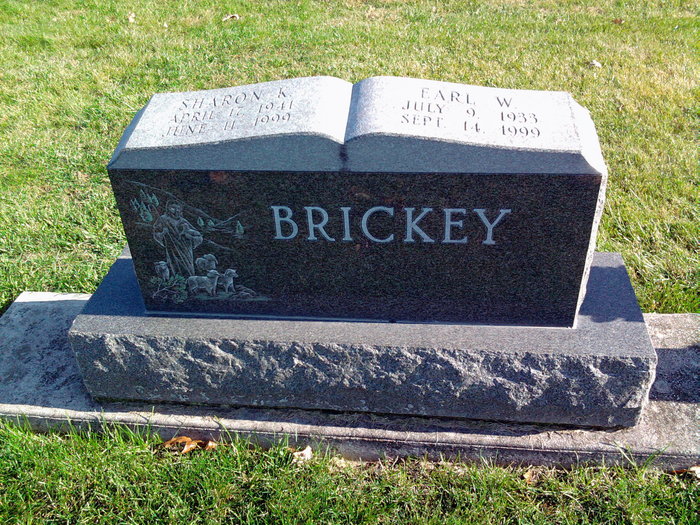 Photo by Thomas LibySHARON K. BRICKEY   Sharon K. Brickey, 58, Bluffton, a Linn Grove native, died Friday in Lutheran Hospital, Fort Wayne.   Among survivors are her husband, Earl W. Brickey; a son; a daughter; two brothers, Dean and Bradley Zimmerman, both of Berne; and three sisters.   Funeral services were held this morning, with burial in Elm Grove Cemetery at Bluffton.Decatur Daily Democrat, Adams County, IndianaMonday, June 14, 1999*****Indiana, U.S., Death Certificates, 1899-2011Name: Sharon Kay Brickey[Sharon Kay Zimmerman]Gender: FemaleRace: WhiteAge: 58Marital status: MarriedBirth Date: 17 Apr 1941Birth Place: Linn Grove, InDeath Date: 11 Jun 1999Death Place: Ft Wayne, Allen, Indiana, USAFather: George ZimmermanMother: Helen RussettSpouse: Earl W BrickeyInformant: Doyle Brickey; son; Uniondale, IndianaBurial: June 14, 1999; Elm Grove Cemetery; Bluffton, Indiana